All About MeMy One Page ProfileWhat my Family thinkPeople working with me during the last 12 months:Current AttainmentHealth Needs and Health provision- This section must specify any health needs which relate to the child or young person’s special educational needs – All new diagnosis must be accompanied by evidenceNO CHANGES		Tick if applicableReview of social Care needs and Provision*Please add/remove boxes as required.*Please add/remove boxes as required.If transport to/from provision is provided for this child, is it still required: Yes/No*Delete as appropriate. Any new enquiries for new provision should be made by school to Transport Services.Signatures:Annual Review Meeting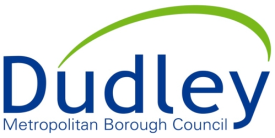 of an EHC PlanBasic Details:Basic Details:Basic Details:Basic Details:Name of Student:Date of Birth:Present Setting:Year Group:Date of EHC Plan:Matrix Funding:Date of previous Review MeetingType of ReviewAnnual Transition/key stage Interim/Emergency Date of this Review Meeting:Type of ReviewAnnual Transition/key stage Interim/Emergency Names and roles of people invited to attend this Annual Review MeetingNames and roles of people invited to attend this Annual Review MeetingNames and roles of people invited to attend this Annual Review MeetingNames and roles of people invited to attend this Annual Review MeetingNameRoleAttendedYes/No/ApologiesReport DateName of person completing paperwork:Name of person completing paperwork:Role of person completing paperwork:Role of person completing paperwork:Please complete this document and all contributing reports to the SEN Team senteam@dudley.gov.uk as soon as possible but no later than 2 weeks from the date of the Annual Review Meeting (and before the end of term if this is sooner)Please complete this document and all contributing reports to the SEN Team senteam@dudley.gov.uk as soon as possible but no later than 2 weeks from the date of the Annual Review Meeting (and before the end of term if this is sooner)Please complete this document and all contributing reports to the SEN Team senteam@dudley.gov.uk as soon as possible but no later than 2 weeks from the date of the Annual Review Meeting (and before the end of term if this is sooner)Please complete this document and all contributing reports to the SEN Team senteam@dudley.gov.uk as soon as possible but no later than 2 weeks from the date of the Annual Review Meeting (and before the end of term if this is sooner)Please complete this document and all contributing reports to the SEN Team senteam@dudley.gov.uk as soon as possible but no later than 2 weeks from the date of the Annual Review Meeting (and before the end of term if this is sooner)What is working well at home and at school?Who is in my family?What is important to us now?What is not working well at home and at school?Who else is important to my child?What will be important in the future?Name:Professional role:Contact number and Email:Dates of contact:Name:Professional role:Contact number and Email:Dates of contact:Name:Professional role:Contact number and Email:Dates of contact:Name:Professional role:Contact number and Email:Dates of contact:Name:Professional role:Contact number and Email:Dates of contact:Summary of SEN needs: See EHCP and add as necessaryNew SEN diagnosis/needs identified within the last 12 months (Reports MUST be attached):Current barriers to learning:Education Attainment and Achievement (Section B of EHCP)Education Attainment and Achievement (Section B of EHCP)Education Attainment and Achievement (Section B of EHCP)Education Attainment and Achievement (Section B of EHCP)Education Attainment and Achievement (Section B of EHCP)Education Attainment and Achievement (Section B of EHCP)Give details of progress that the child/young person has made since the last review. Include current attainment for core areas (reading, writing, SPAG, numeracy, English, maths) as appropriate to the key stage/phase.  Please also include the most recent end of key stage attainment data. For 0-5 please include attainment against the EYFS ‘Birth to 5 Matters’ clearly using evidence identifying at what stage of development the child is currently achieving.For post 16 please provide levels and details of any progress towards vocational qualifications and or study programmes.Give details of progress that the child/young person has made since the last review. Include current attainment for core areas (reading, writing, SPAG, numeracy, English, maths) as appropriate to the key stage/phase.  Please also include the most recent end of key stage attainment data. For 0-5 please include attainment against the EYFS ‘Birth to 5 Matters’ clearly using evidence identifying at what stage of development the child is currently achieving.For post 16 please provide levels and details of any progress towards vocational qualifications and or study programmes.Give details of progress that the child/young person has made since the last review. Include current attainment for core areas (reading, writing, SPAG, numeracy, English, maths) as appropriate to the key stage/phase.  Please also include the most recent end of key stage attainment data. For 0-5 please include attainment against the EYFS ‘Birth to 5 Matters’ clearly using evidence identifying at what stage of development the child is currently achieving.For post 16 please provide levels and details of any progress towards vocational qualifications and or study programmes.Give details of progress that the child/young person has made since the last review. Include current attainment for core areas (reading, writing, SPAG, numeracy, English, maths) as appropriate to the key stage/phase.  Please also include the most recent end of key stage attainment data. For 0-5 please include attainment against the EYFS ‘Birth to 5 Matters’ clearly using evidence identifying at what stage of development the child is currently achieving.For post 16 please provide levels and details of any progress towards vocational qualifications and or study programmes.Give details of progress that the child/young person has made since the last review. Include current attainment for core areas (reading, writing, SPAG, numeracy, English, maths) as appropriate to the key stage/phase.  Please also include the most recent end of key stage attainment data. For 0-5 please include attainment against the EYFS ‘Birth to 5 Matters’ clearly using evidence identifying at what stage of development the child is currently achieving.For post 16 please provide levels and details of any progress towards vocational qualifications and or study programmes.Give details of progress that the child/young person has made since the last review. Include current attainment for core areas (reading, writing, SPAG, numeracy, English, maths) as appropriate to the key stage/phase.  Please also include the most recent end of key stage attainment data. For 0-5 please include attainment against the EYFS ‘Birth to 5 Matters’ clearly using evidence identifying at what stage of development the child is currently achieving.For post 16 please provide levels and details of any progress towards vocational qualifications and or study programmes.Early Years/Primary: Results of standardised reading/spelling testsEarly Years/Primary: Results of standardised reading/spelling testsEarly Years/Primary: Results of standardised reading/spelling testsEarly Years/Primary: Results of standardised reading/spelling testsEarly Years/Primary: Results of standardised reading/spelling testsEarly Years/Primary: Results of standardised reading/spelling testsName of Test:Date of Test:Date of Test:Reading AgeStandardised ScoreChronological AgeYear group working at or DAPA levelProgress since last reviewProgress since last reviewSpelling AgeStandardised ScoreChronological AgeYear group working at or DAPA levelProgress since last reviewProgress since last reviewMaths AgeStandardisedScoreChronological AgeYear group working at or DAPA levelProgress since last reviewProgress since last reviewSecondary Key Stage 3 and 4Secondary Key Stage 3 and 4Secondary Key Stage 3 and 4Secondary Key Stage 3 and 4Secondary Key Stage 3 and 4SubjectLevel of StudyPredicted GradeCurrent Grade or DAPA levelComments/ProgressPost 16 StudyPost 16 StudyPost 16 StudyPost 16 StudyPost 16 StudyCourse TitleLevel of StudyPredicted GradeCurrent GradeComments/ProgressMy Achievements in the last 12 months:Please describe what you can do now that you couldn’t do 12 months agoMy Achievements in the last 12 months:Please describe what you can do now that you couldn’t do 12 months agoPersonalAcademicSocialIndependenceDiagnosis/NeedDate DiagnosedHealth Professional Intervention/Direct therapy scheduleImpact within Educational SettingImpact outside of educational settingDetail all relevant social care needs - review current EHCP section D and add/remove information as appropriate.Detail all relevant social care needs - review current EHCP section D and add/remove information as appropriate.Please provide an update on your child’s social care needs:Have your child/young person’s needs changed? Is there any changes such as your child’s behaviour or general wellbeing, changes to the impact upon the family at home, or have things improved since the last review? What is currently being provided; include involvement of social care professionals or Early Help interventions?What are the expected outcomes from the support that is in place?Does the child/young person access non-assessed services such as activities/groups at school or within the local community?Are parents aware of the DUDLEY LOCAL OFFER and do they access it for groups/information/support?Please provide an update on your child’s social care needs:Have your child/young person’s needs changed? Is there any changes such as your child’s behaviour or general wellbeing, changes to the impact upon the family at home, or have things improved since the last review? What is currently being provided; include involvement of social care professionals or Early Help interventions?What are the expected outcomes from the support that is in place?Does the child/young person access non-assessed services such as activities/groups at school or within the local community?Are parents aware of the DUDLEY LOCAL OFFER and do they access it for groups/information/support?Detail all Social Care/Targeted Early help intervention currently in place (Include personal budgets for assessed needs, direct support from social care, early help, other agencies, Preparing for adulthood & independent living etc)Detail all Social Care/Targeted Early help intervention currently in place (Include personal budgets for assessed needs, direct support from social care, early help, other agencies, Preparing for adulthood & independent living etc)Detail what social care / early help provision is currently in place.Outcomes to be achieved from provision (Please use Care plan/early help plan)H1: Provision which must be made for a child or young person resulting from section 2 of the Chronically Sick and Disabled Persons Act 1970 CSPDAH2: Section H2 must only include services which are not provided under Section 2 of the CSPDA. This includes residential short breaks and services provided to children arising from their SEN but unrelated to a disabilityReview of Outcomes (Section E of EHCP)PLANS WILL ONLY BE AMENDED WHERE SIGNIFICANT CHANGES ARE EVIDENCEDLong-term – Please copy the long-term outcomes from Section E of the current EHCP and review belowLong Term Outcome 1(Copy from Section E of EHCP)Has outcome been achieved? (Yes/No/Partially)Evidence of progress towards achieving outcomeRecommendation for outcome(Remain/Amend/Remove)If amend, please detail.Please identify 2 new steps/12 month targets related to this long term outcome (These will be used by the school over the next 12 months as part of the Plan Do Review Cycles)Plans will NOT be amended for these steps.1)2)Long Term Outcome 2(Copy from Section E of EHCP)Has outcome been achieved? (Yes/No/Partially)Evidence of progress towards achieving outcomeRecommendation for outcome(Remain/Amend/Remove)If amend, please detail.Please identify 2 new steps/12 month targets related to this long term outcome (These will be used by the school over the next 12 months as part of the Plan Do Review Cycles)Plans will NOT be amended for these steps.1)2)Long Term Outcome 3(Copy from Section E of EHCP)Has outcome been achieved? (Yes/No/Partially)Evidence of progress towards achieving outcomeRecommendation for outcome(Remain/Amend/Remove)If amend, please detail.Please identify 2 new steps/12 month targets related to this long term outcome (These will be used by the school over the next 12 months as part of the Plan Do Review Cycles)Plans will NOT be amended for these steps.1)2)Long Term Outcome 4(Copy from Section E of EHCP)Has outcome been achieved? (Yes/No/Partially)Evidence of progress towards achieving outcomeRecommendation for outcome(Remain/Amend/Remove)If amend, please detail.Please identify 2 new steps/12 month targets related to this long term outcome (These will be used by the school over the next 12 months as part of the Plan Do Review Cycles)Plans will NOT be amended for these steps.1)2)Long Term Outcome 5(Copy from Section E of EHCP)Has outcome been achieved? (Yes/No/Partially)Evidence of progress towards achieving outcomeRecommendation for outcome(Remain/Amend/Remove)If amend, please detail.Please identify 2 new steps/12 month targets related to this long term outcome (These will be used by the school over the next 12 months as part of the Plan Do Review Cycles)Plans will NOT be amended for these steps.1)2)New Key Stage Outcomes (Section E of EHCP)If the annual review is at the end of a Foundation Stage or Key Stage new long term outcomes must be agreed (only complete if appropriate) 
From year 9, outcomes must relate to Preparing For Adulthood (PFA)Long Term Outcome 1Please identify 2 new steps/12 month targets related to this long term outcomeProvision required to meet this outcome(Section F of EHCP)Long Term Outcome 2Please identify 2 new steps/12 month targets related to this long term outcomeProvision required to meet this outcome(Section F of EHCP)Long Term Outcome 3Please identify 2 new steps/12 month targets related to this long term outcomeProvision required to meet this outcome(Section F of EHCP)Long Term Outcome 4Please identify 2 new steps/12 month targets related to this long term outcomeProvision required to meet this outcome(Section F of EHCP)Transition/Moving on arrangements (only complete if appropriate)If the child/young person is moving to a new educational setting please outline any transition plans, including actions and timescales. Identify any additional support that may be needed during transition e.g. any adaptations or specialist equipment.  If leaving education, please detail the transition arrangements and intended outcomes such as employment etc.    Parental Preference in Provision:Parental Preference in Provision:Parental Preference in Provision:Transfer Phase of school/settingParental / CarerpreferenceChild or Young Person’spreferenceEarly Years provider to school (Nursery to Reception)Primary School to Secondary School (Year 5)Secondary School to Post 16 setting or ApprenticeshipSecondary School or setting to Post 19 provision Summary/Setting Recommendation (must be completeSummary/Setting Recommendation (must be completeIn-line with the child’s/young person’s progress, please make a recommendation to the Local Authority.  Tick one box onlyMaintain – no amendments               EHCP is still required and the placement, provision and outcomes remain                appropriate. No Significant ChangesAmend – An EHCP is still required although significant amendments are needed. (Annotated EHCP must be attached).Reassess -The child’s/young person’s special educational needs have changed so significantly that a full reassessment may be necessary.Cease - The child/young person no longer requires special educational provision to be made through an EHCP and has met or will meet their outcomes by the end of the current academic year.  The child/young person is electively home educated and no longer requires provision to be made through an EHCP. The child/young person still requires a level of educational support which can be met through SEN support or FE high needs funding.  The young person is leaving education.Child/Young PersonChild/Young PersonChild/Young PersonName (please print)SignatureDateParent/CarerParent/CarerParent/CarerName (please print)SignatureDateKey Worker/Lead ProfessionalKey Worker/Lead ProfessionalKey Worker/Lead ProfessionalName (please print)SignatureDateHeadteacher/PrincipalHeadteacher/PrincipalHeadteacher/PrincipalName (please print)SignatureDateThis EHC Plan Review Report together with any other reports (including EHCP changes if required) and outcomes set for the coming year must be sent to everyone invited within two weeks of the meeting and must be emailed in WORD format to SENTeam@dudley.gov.ukThis EHC Plan Review Report together with any other reports (including EHCP changes if required) and outcomes set for the coming year must be sent to everyone invited within two weeks of the meeting and must be emailed in WORD format to SENTeam@dudley.gov.ukThis EHC Plan Review Report together with any other reports (including EHCP changes if required) and outcomes set for the coming year must be sent to everyone invited within two weeks of the meeting and must be emailed in WORD format to SENTeam@dudley.gov.uk